I was on this web site and clicked Resource Center.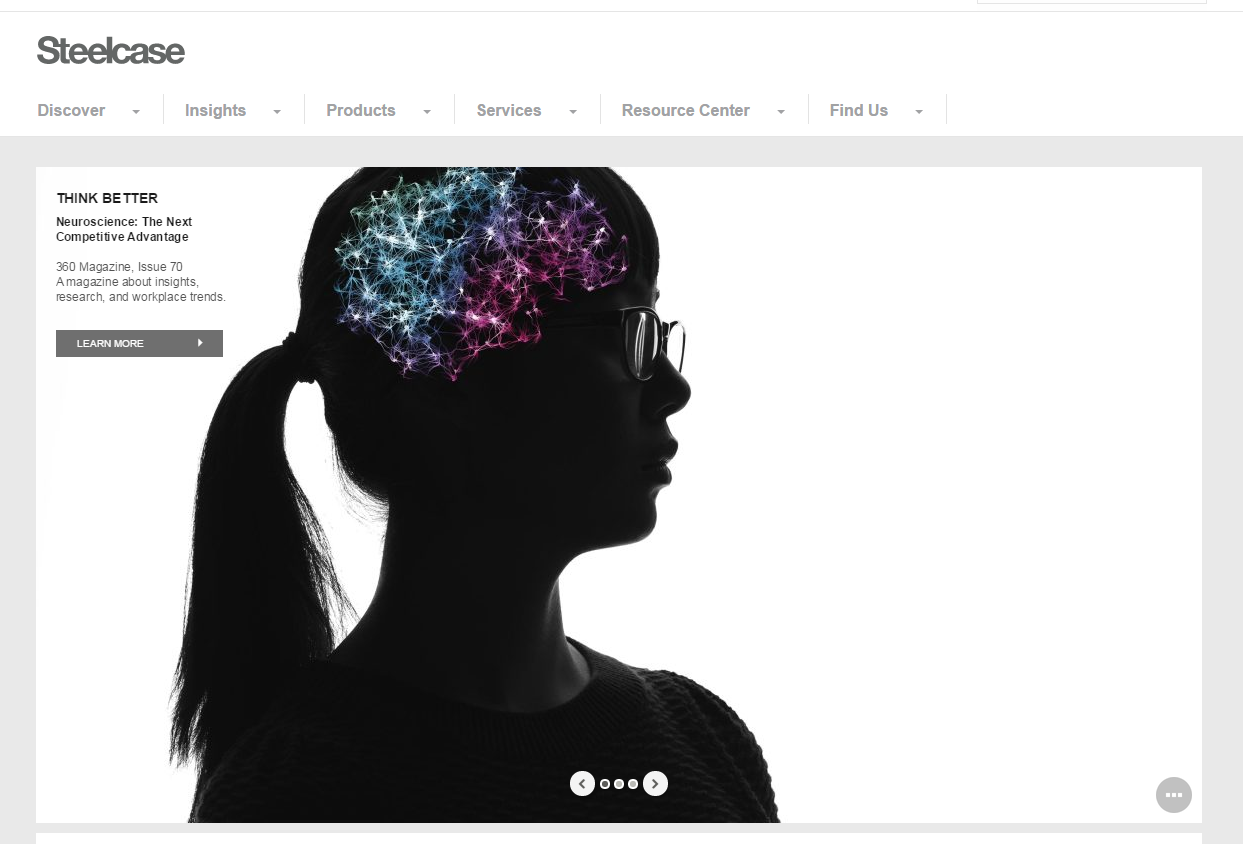 A new tab opened with this: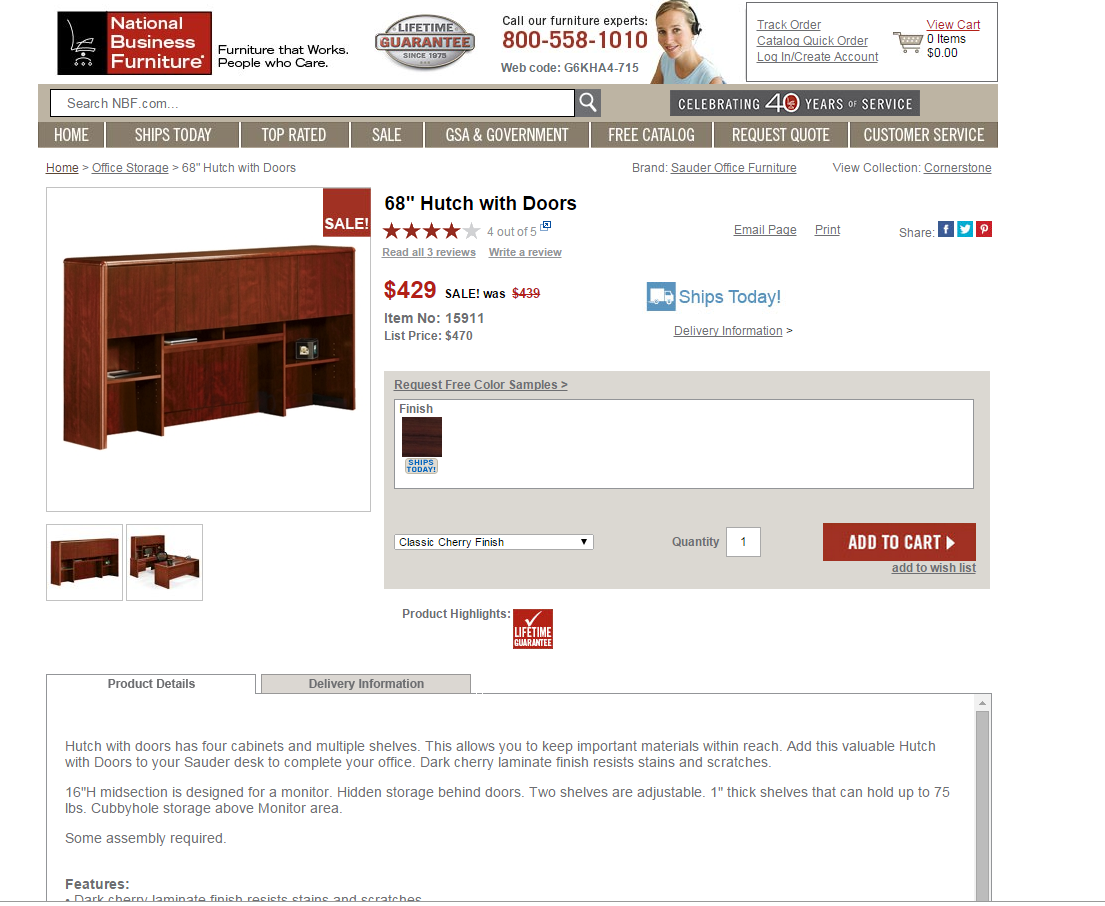 